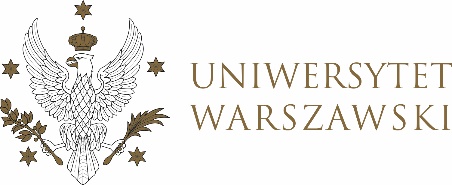 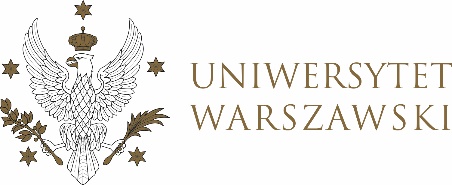 PROJEKTUCHWAŁA NR  16/2023RADY DYDAKTYCZNEJ DLA KIERUNKÓW STUDIÓW BEZPIECZEŃSTWO WEWNĘTRZNE, EUROPEISTYKA – INTEGRACJA EUROPEJSKA, ORGANIZOWANIE RYNKU PRACY, POLITOLOGIA, POLITYKA SPOŁECZNA, STOSUNKI MIĘDZYNARODOWE, STUDIA EUROAZJATYCKIEz dnia  2 marca 2023 r.w sprawie zasad przyjęć laureatów konkursu Senat Rzeczypospolitej Polskiej – jego rola i znaczenie w systemie politycznym Rzeczypospolitej Polskiej w roku akademickim 2023/2024 na studia I stopnia na kierunku bezpieczeństwo wewnętrzne oraz na studia I stopnia na kierunku polityka społeczneNa podstawie § 68 ust. 2 Statutu Uniwersytetu Warszawskiego (Monitor UW
z 2019 r. poz. 190) oraz § 5 ust. 1 pt. 2 Regulaminu studiów na Uniwersytecie Warszawskim (Monitor UW z 2019 r. poz. 186) Rada Dydaktyczna postanawia, co następuje:§ 1	Rada Dydaktyczna proponuje zasady przyjęć laureatów konkursu Senat Rzeczypospolitej Polskiej – jego rola i znaczenie w systemie politycznym Rzeczypospolitej Polskiej organizowanym przez Katedrę Prawa i Instytucji Unii Europejskiej, Wydział Nauk Politycznych i Studiów Międzynarodowych Uniwersytetu Warszawskiego, we współpracy z Kancelarią Senatu:Laureaci konkursu Senat Rzeczypospolitej Polskiej – jego rola i znaczenie w systemie politycznym Rzeczypospolitej Polskie otrzymują maksymalną liczbę punktów możliwych do zdobycia w postępowaniu kwalifikacyjnym na rok akademicki 2023/2024 kierunku:politologia, studia stacjonarne I stopnia, polityka społeczna, studia stacjonarne I stopnia.§ 2Uchwała wchodzi w życie z dniem podjęcia.Przewodniczący Rady Dydaktycznej: M. Raś